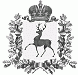 АДМИНИСТРАЦИЯ ШАРАНГСКОГО МУНИЦИПАЛЬНОГО РАЙОНАНИЖЕГОРОДСКОЙ ОБЛАСТИРАСПОРЯЖЕНИЕот 12.02.2021	N 04О проведении выездной плановой проверки МБДОУ д/с «Малыш» д. Пестово Шарангского  районаРуководствуясь ст.14 Федерального закона от 26.12.2008 г. № 294-ФЗ «О защите прав юридических лиц и индивидуальных предпринимателей при осуществлении государственного контроля (надзора) и муниципального контроля», Положением о муниципальном земельном контроле на территории Шарангского муниципального района, утвержденным решением Земского собрания Шарангского района Нижегородской области от 30.06.2017 г. № 26, ежегодным планом проведения плановых проверок по соблюдению земельного законодательства:1. Провести выездную плановую проверку в отношении МБДОУ д/с «Малыш».2. Место нахождения: 606840, Нижегородская область, Шарангский район,   д. Пестово, ул. Центральная, д.54.3.  Назначить лицом, уполномоченным на проведение выездной плановой проверки: Целищеву Надежду Васильевну специалиста 1 категории отдела экономики и имущественных отношений администрации Шарангского муниципального района.4. Привлечь к проведению проверки в качестве экспертов, представителей экспертных организаций, следующих лиц: эксперты не привлекаются.5. Настоящая проверка проводится в рамках осуществления муниципального земельного контроля на территории Шарангского муниципального района, реестровый номер функции в федеральной государственной информационной системе «Федеральный реестр государственных и муниципальных услуг (функций)» № 5222400010001020969.6. Установить, что:- настоящая выездная плановая проверка проводится с целью контроля соблюдения земельного законодательства в области использования земельного участка по адресу: Нижегородская область, Шарангский район, д. Пестово, ул. Центральная, д.54, в соответствии с утвержденным ежегодным планом проведения плановых проверок по соблюдению земельного законодательства юридических лиц и индивидуальных предпринимателей  на 2021 год;- задачей настоящей плановой проверки является предупреждение, выявление и пресечение нарушений в области использования земельного участка по адресу: Нижегородская область, Шарангский район, д. Пестово, ул. Центральная, д.54.7. Предметом настоящей проверки является:- соблюдение требований, установленных муниципальными правовыми актами в области использования земельного участка.8. Срок проведения проверки: 15 рабочих часов.К проведению проверки приступить «19»  февраля 2021 года.Проверку окончить не позднее «20» февраля 2021 года.9. Правовые основания проведения проверки:9.1. Ст. 72 Земельного кодекса Российской Федерации;9.2. Ст. 9 Федерального закона от 26.12.2008 г. № 294-ФЗ «О защите прав юридических лиц и индивидуальных предпринимателей при осуществлении государственного контроля (надзора) и муниципального надзора»;9.3. Раздел 2 Положения о муниципальном земельном контроле на территории Шарангского муниципального района, утвержденного решением Земского собрания Шарангского муниципального района Нижегородской области от 30.06.2017 г № 26.10. Обязательные требования и (или) требования, установленные муниципальными правовыми актами, подлежащие проверке:- соблюдение земельного законодательства и требований по использованию земель.11. В процессе проверки провести следующие мероприятия по контролю, необходимые для достижения целей и задач проведения проверки:11.1. Ознакомление и рассмотрение документов МБДОУ д/с «Малыш» д. Пестово, ул. Центральная, д.54, по использованию земельного участка по адресу: Нижегородская область, Шарангский район, д. Пестово, ул. Центральная, д.54  – срок проведения 7 часов 30 минут.11.2. Обследование земельного участка, используемого МБДОУ д/с «Малыш»  д. Пестово, ул. Центральная, д.54, по адресу: Нижегородская область, Шарангский район, д. Пестово, ул. Центральная, д.54 – срок проведения 7 часов 30минут.12. Перечень положений об осуществлении муниципального земельного контроля, административных регламентов по осуществлению муниципального земельного контроля, необходимых для проведения проверки: - Положение о муниципальном земельном контроле на территории Шарангского муниципального района, утвержденное решением Земского собрания Шарангского района от 30.06.2017 г. № 26;- Административный регламент по исполнению муниципальной функции «Осуществление муниципального земельного контроля на территории Шарангского муниципального района», утвержденный постановлением администрации Шарангского муниципального района от 18.05.2017 г. № 276.13. Перечень документов, предоставление которых МБДОУ д/с «Малыш»  д. Пестово, ул.  Центральная, д.54, необходимо для достижения целей и задач проведения проверки:- свидетельство о государственной регистрации МБДОУ д/с «Малыш» д. Пестово (ОГРН);- правоустанавливающие и правоподтверждающие документы на земельный участок по адресу: Нижегородская область, Шарангский район, д. Пестово, ул. Центральная, д.54.Заместитель главы администрации	А.В.Медведева